Независимая оценка качества условий оказания услуг организациями культуры Новгородской областиДорогие друзья! Настоящее исследование проводится Маркетинговым Агентством «Медиа-Полюс» по заказу Министерства культуры Новгородской области с целью оценки качества условий оказания услуг организациями культуры. Анкета анонимная, полученная информация будет использоваться исключительно в обобщенном варианте для расчёта показателей рейтингов характеризующих организации культуры Новгородской области.Надеемся на Вашу объективность! По этому QR-коду Вы можете перейти на электронную анкету!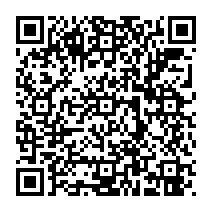 